SESHA Social Media Posting RequestRequestor Name: 	Affiliation:		Email:			Phone:			Post to:Website		Facebook		Twitter			LinkedIn		Event Name:		Date of Event:		Start Time (Local):	End Time (Local):	Location: 		(Include Street Address/City)Description:		URL for Info:		Bios:			Sponsors:		Cohosts:	Other instructions/info for posting:	Please attach event photo(s) to your request and email to Nicole D’Ambrosio at Nicole.DAmbrosio@axcelis.com and Hilary Matthews at Hilary.Matthews@axcelis.com .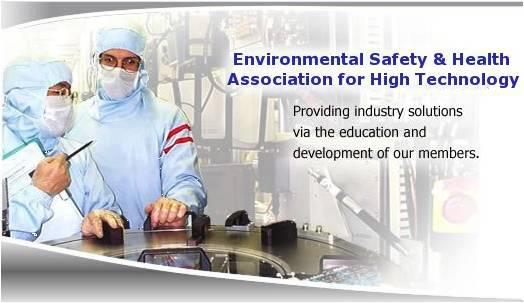 